Type Title of Your Paper Here (Capitalize Each Word) Times New Roman, Font Size 17, BoldFirst Authora, Second Authorb and Third Authorc(Times New Roman, font size 13, bold, italic)aFirst Affiliation, Email (times new roman, font size 8, italic)bSecond Affiliation, Email (times new roman, font size 8, italic)cThird Affilaition, Email (times new roman, font size 8, italic)   The names of the author should be as first name last name style. Affiliation is required with country, for different affiliation addresses put letter a, b, c etc., in superscript style directly after the last name and then start affiliation address with same superscript letter, not forget to insert email address for each author.Abstract (font size 10, bold)   Insert an abstract of maximum 350 words (times new roman, font size 9)Keywords: Type your keywords here separated by comma (times new roman, font size 8)Note: Line spacing should be 1.5Main Structure (Bold, Font Size 10, Times New Roman)Introduction   Insert your Introduction starting with three spaces and capital letter for each paragraph (times new roman, font size 10) and so on for all main structure paragraphs. Please use one column for paper structure   Section headings should be left justified, bold, first letter capitalized and numbered in sequence, starting with the Introduction.    Sub-section headings should be in 1.1, 1.2, etc. style, non-bold and capital first letter as follow.Example (sub heading form, font size 10, non-bold)ExampleExampleExperimental WorkExampleDiscussionExampleConclusionsAcknowledgements (If Any)Acknowledgment, references and nomenclature should be inserted with first letter capital, bold and numbering is not required.Nomenclature Nomenclature should be inserted as a table (not a picture) and arranged alphabetically.References (IEEE pattern) References should be listed in numerical order in IEEE style. IEEE pattern is to mention reference as a number between brackets in the text [1] and then identify this reference in reference section at the end as follow:References[1] A. Rezi and M. Allam, "Techniques in array processing by means of transformations, " in Control    and Dynamic Systems, Vol. 69,  Multidemsional Systems, C. T. Leondes, Ed. San Diego: Academic Press, 1995, pp. 133-180.[2] G. O. Young, "Synthetic structure of industrial plastics," in Plastics, 2nd ed., vol. 3, J. Peters, Ed. New York: McGraw-Hill, 1964, pp. 15-64.Appendices (If Any)Appendices should insert after references in the order A, B, C etc.EquationsEquations should be inserted as equation form (font size 8) and listed as follow:                                                   (1)                                                   (2)TablesTables should be mentioned in the text as Table 1 and inserted in the following form (not a picture) font size 8 with title above the table (font size 10) and finally one space separate table from above and one below.Table 1. Table title FiguresFigures must mention in the text with capital letter Fig. 1. All figures should be inserted where they come in the text not at the end. Figures position should be IN LINE WITH TEXT with title below the picture as follow: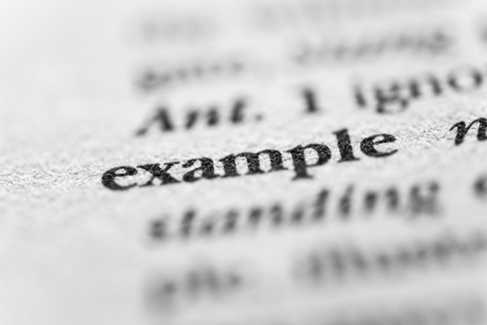 Fig. 1. An exampleعنوان البحث باللغة العربية (حجم الخط 17, غليظ)اسم الباحث(حجم الخط 13 غليظ)عنوان العمل (حجم الخط 8)الخلاصة باللغة العربية   ادخل الخلاصة باللغة العربية في نهاية المقالة  (حجم الخط 14)الكلمات الدالة: (حجم الخط 10)ExampleColumn(A)Column(B)Column(C)Column(D)Column(E)Column(F)Column(G)